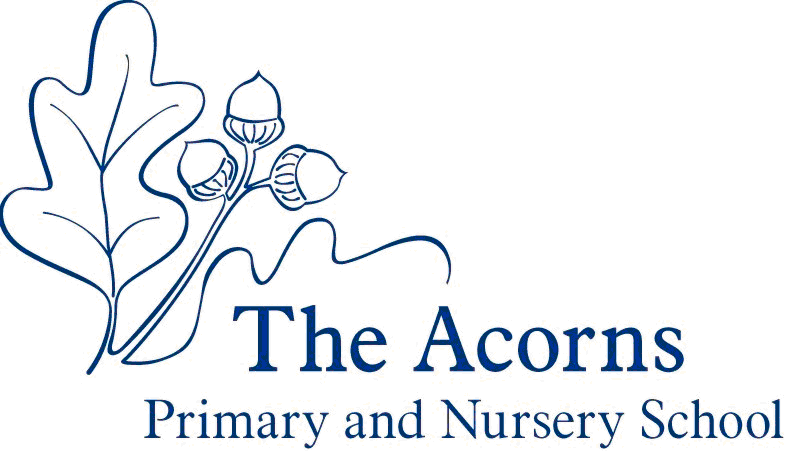 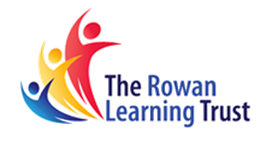 Acorns to Oak TreesAcorns to Oak Trees:A Graduate Award Program for Acorns pupilsDear parents and pupils,We are delighted to share our Acorns to Oak Trees Graduate Award program. It has been written with our pupils and for our pupils. It is unique to The Acorns and offers experiences and achievements that go beyond the National Curriculum.Why have a Graduate Award Program?To make our curriculum even more exciting and geared to what our pupils like to do and learnTo help pupils to develop characteristics of effective learning that are used across school and lifeTo encourage pupils and families for supporting our ethosTo make our school an even better place to learnTo help pupils contribute to our school, their family and the local communityTo give our pupils a rich and varied diet of experiencesTo involve parents in their children’s developmentTwo Mirrored Aims	Develop personal skills, health, wellbeing and knowledge to make a contribution to our school community, and our local communityUnderstand and enjoy our school and local community, and in doing so, develop personally by valuing and respecting othersRich experiencesEvery year, pupils will enjoy new challenges and develop skills in exciting ways. It could be singing to residence at a local care home, building a campfire and experiencing a sunset, performing to an audience or enjoying a trip to the theatre.The booklet that follows sets out the experiences on offer. You will see that we need your help if children are going to succeed and gain the full benefit of the program. The experiences that are perfect to do at home are highlighted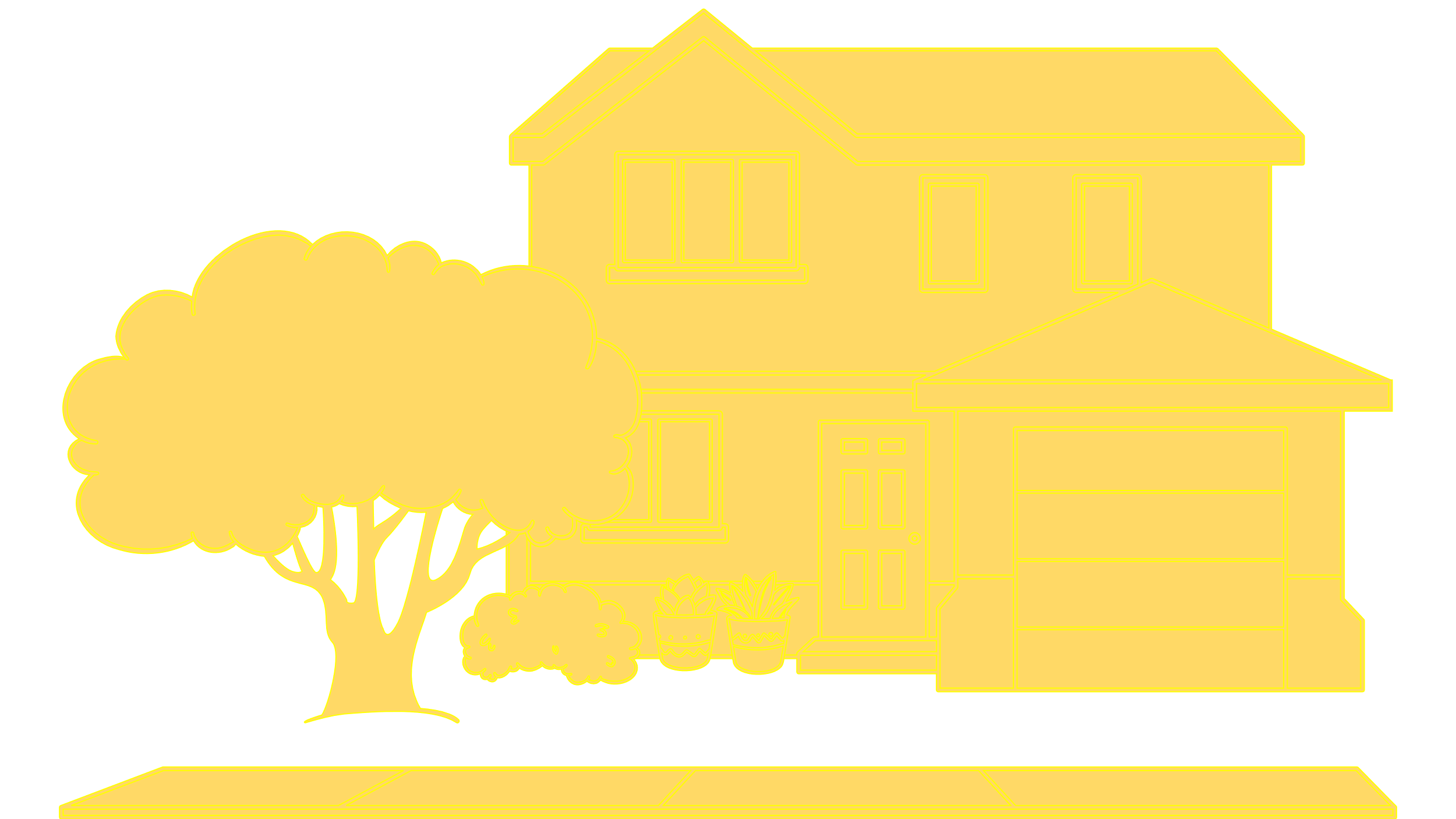 Tracking ProgressAt three points across the year pupils will reflect on the experiences they have had, and those they are looking forward to. In July, pupils will look ahead to their next year and the experience they will have access to; December will allow a look at what has been done in Autumn Term and look forward to which experiences they have left to do; June will allow pupils the chance to review their year.The experiences that we offer are centred around further development of our Characteristics of Effective Learning.We want our pupils to be able to:Be confident and ready to try new thingsBe respectful to those around them, in school and in the wider communityKnow how to stay safeBe health-conscious, eat well and stay active, swim and compete in sportsPerform or sing a simple piece of music, dance and drama and appreciate others’ workDesign and make artistic and practical objects and appreciate others’ work, including work of celebrated artists and architectsLearn with increasing independence and have ambitionShow empathy and understanding of others in school, at home, in our town, our country and overseasKnow what is happening in the wider world and express an opinion on current affairsSpeak clearly and confidently using Standard EnglishRead well, for pleasure, for study and for informationCommunicate in well-written, grammatically correct, accurately spelt sentences and paragraphsUse numbers confidently to solve problems when studying and in daily life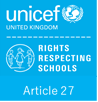 We are a Rights Respecting School with No OutsidersArticle 29: Education must develop every child’s personality, talents and abilities to the full. It must encourage the child’s respect for human rights, as well as respect for their parents, their own and other cultures, and the environment.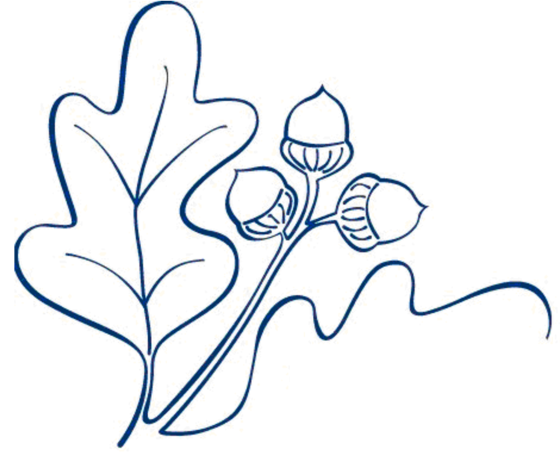 